     中華民國保險代理人商業同業公會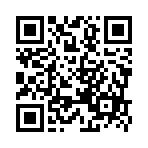 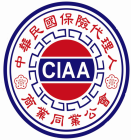    保險代理人、經紀人在職教育訓練（第138期）報名表       ●4/17(三)新光人壽復興大樓(台中市南區復興路三段465號12樓)(中區)本表各欄請務必詳讀詳填   備註：報名學員本會將於開課前一周，用電子郵件寄上課通知，請寫健康自主聲明書。報名表請傳真至公會。報名截止日期：4/10(三)下班前 (額滿即截止) ，待審核報名資格後，本會將於4/3(三)統一以電子郵件方式通知繳款金額及繳款資訊退費皆須扣除手續費。洽詢電話：（02）2542-1888#107游小姐、#103譚小姐    傳真：（02）2563-8042※本公會將保留決定是否受理報名之權利，若有不便之處敬請諒查。姓    名出生日期yyyymmdd   年   月   日   年   月   日年齡年齡身分證字號*請寫正楷畢業學校身分證字號*請寫正楷畢業科系險    種□產 □壽執業證書到 期 日     年      月      日     年      月      日     年      月      日     年      月      日     年      月      日執業狀況□執業中  □取得資格待執業  □尚未取得代理人/經紀人資格□執業中  □取得資格待執業  □尚未取得代理人/經紀人資格□執業中  □取得資格待執業  □尚未取得代理人/經紀人資格□執業中  □取得資格待執業  □尚未取得代理人/經紀人資格□執業中  □取得資格待執業  □尚未取得代理人/經紀人資格□執業中  □取得資格待執業  □尚未取得代理人/經紀人資格□執業中  □取得資格待執業  □尚未取得代理人/經紀人資格任職公司        保險代理人□股份有限公司□有限公司/        保險代理人事務所        保險經紀人□股份有限公司□有限公司/        保險經紀人事務所        保險代理人□股份有限公司□有限公司/        保險代理人事務所        保險經紀人□股份有限公司□有限公司/        保險經紀人事務所        保險代理人□股份有限公司□有限公司/        保險代理人事務所        保險經紀人□股份有限公司□有限公司/        保險經紀人事務所        保險代理人□股份有限公司□有限公司/        保險代理人事務所        保險經紀人□股份有限公司□有限公司/        保險經紀人事務所        保險代理人□股份有限公司□有限公司/        保險代理人事務所        保險經紀人□股份有限公司□有限公司/        保險經紀人事務所        保險代理人□股份有限公司□有限公司/        保險代理人事務所        保險經紀人□股份有限公司□有限公司/        保險經紀人事務所        保險代理人□股份有限公司□有限公司/        保險代理人事務所        保險經紀人□股份有限公司□有限公司/        保險經紀人事務所具有證照資格□財產代理人　□人身代理人　□財產經紀人　□人身經紀人□財產代理人　□人身代理人　□財產經紀人　□人身經紀人□財產代理人　□人身代理人　□財產經紀人　□人身經紀人□財產代理人　□人身代理人　□財產經紀人　□人身經紀人□財產代理人　□人身代理人　□財產經紀人　□人身經紀人□財產代理人　□人身代理人　□財產經紀人　□人身經紀人□財產代理人　□人身代理人　□財產經紀人　□人身經紀人收據抬頭*請務必填寫□ 同任職公司名□ 同任職公司名中午用餐□葷食　　□素食     (費用已包含在報名費)□葷食　　□素食     (費用已包含在報名費)□葷食　　□素食     (費用已包含在報名費)□葷食　　□素食     (費用已包含在報名費)□葷食　　□素食     (費用已包含在報名費)□葷食　　□素食     (費用已包含在報名費)□葷食　　□素食     (費用已包含在報名費)繳費方式本會會員限已領有保險代理人有效之執業證照者，收費每人新台幣1,500元。非本會會員(含未領有保險代理人有效之執業證照者)，收費每人新台幣2,000元。 繳費方式說明：請勿先行繳費，待審核報名資格後，本會將統一於113年4月3日以電子郵件方式通知繳款金額及繳款資訊。報名成功者，本會將於開課前一周以電子郵件寄發上課通知，若無收到上課通知即未報名成功，如有相關問題請洽本會承辦人員。退費標準：退費金額為收費金額之80％(若為匯款退費:退費金額需扣除手續費)。繳費收據於課程完畢後連同證書一同寄出本會會員限已領有保險代理人有效之執業證照者，收費每人新台幣1,500元。非本會會員(含未領有保險代理人有效之執業證照者)，收費每人新台幣2,000元。 繳費方式說明：請勿先行繳費，待審核報名資格後，本會將統一於113年4月3日以電子郵件方式通知繳款金額及繳款資訊。報名成功者，本會將於開課前一周以電子郵件寄發上課通知，若無收到上課通知即未報名成功，如有相關問題請洽本會承辦人員。退費標準：退費金額為收費金額之80％(若為匯款退費:退費金額需扣除手續費)。繳費收據於課程完畢後連同證書一同寄出本會會員限已領有保險代理人有效之執業證照者，收費每人新台幣1,500元。非本會會員(含未領有保險代理人有效之執業證照者)，收費每人新台幣2,000元。 繳費方式說明：請勿先行繳費，待審核報名資格後，本會將統一於113年4月3日以電子郵件方式通知繳款金額及繳款資訊。報名成功者，本會將於開課前一周以電子郵件寄發上課通知，若無收到上課通知即未報名成功，如有相關問題請洽本會承辦人員。退費標準：退費金額為收費金額之80％(若為匯款退費:退費金額需扣除手續費)。繳費收據於課程完畢後連同證書一同寄出本會會員限已領有保險代理人有效之執業證照者，收費每人新台幣1,500元。非本會會員(含未領有保險代理人有效之執業證照者)，收費每人新台幣2,000元。 繳費方式說明：請勿先行繳費，待審核報名資格後，本會將統一於113年4月3日以電子郵件方式通知繳款金額及繳款資訊。報名成功者，本會將於開課前一周以電子郵件寄發上課通知，若無收到上課通知即未報名成功，如有相關問題請洽本會承辦人員。退費標準：退費金額為收費金額之80％(若為匯款退費:退費金額需扣除手續費)。繳費收據於課程完畢後連同證書一同寄出本會會員限已領有保險代理人有效之執業證照者，收費每人新台幣1,500元。非本會會員(含未領有保險代理人有效之執業證照者)，收費每人新台幣2,000元。 繳費方式說明：請勿先行繳費，待審核報名資格後，本會將統一於113年4月3日以電子郵件方式通知繳款金額及繳款資訊。報名成功者，本會將於開課前一周以電子郵件寄發上課通知，若無收到上課通知即未報名成功，如有相關問題請洽本會承辦人員。退費標準：退費金額為收費金額之80％(若為匯款退費:退費金額需扣除手續費)。繳費收據於課程完畢後連同證書一同寄出本會會員限已領有保險代理人有效之執業證照者，收費每人新台幣1,500元。非本會會員(含未領有保險代理人有效之執業證照者)，收費每人新台幣2,000元。 繳費方式說明：請勿先行繳費，待審核報名資格後，本會將統一於113年4月3日以電子郵件方式通知繳款金額及繳款資訊。報名成功者，本會將於開課前一周以電子郵件寄發上課通知，若無收到上課通知即未報名成功，如有相關問題請洽本會承辦人員。退費標準：退費金額為收費金額之80％(若為匯款退費:退費金額需扣除手續費)。繳費收據於課程完畢後連同證書一同寄出本會會員限已領有保險代理人有效之執業證照者，收費每人新台幣1,500元。非本會會員(含未領有保險代理人有效之執業證照者)，收費每人新台幣2,000元。 繳費方式說明：請勿先行繳費，待審核報名資格後，本會將統一於113年4月3日以電子郵件方式通知繳款金額及繳款資訊。報名成功者，本會將於開課前一周以電子郵件寄發上課通知，若無收到上課通知即未報名成功，如有相關問題請洽本會承辦人員。退費標準：退費金額為收費金額之80％(若為匯款退費:退費金額需扣除手續費)。繳費收據於課程完畢後連同證書一同寄出通訊地址□□□□□□(*郵遞區號務必填寫＊白天可收掛號信之地址)□□□□□□(*郵遞區號務必填寫＊白天可收掛號信之地址)□□□□□□(*郵遞區號務必填寫＊白天可收掛號信之地址)□□□□□□(*郵遞區號務必填寫＊白天可收掛號信之地址)□□□□□□(*郵遞區號務必填寫＊白天可收掛號信之地址)□□□□□□(*郵遞區號務必填寫＊白天可收掛號信之地址)□□□□□□(*郵遞區號務必填寫＊白天可收掛號信之地址)電子信箱(必填) *上課通知用電子郵件通知，請避免使用YAHOO信箱，以免收不到通知(必填) *上課通知用電子郵件通知，請避免使用YAHOO信箱，以免收不到通知(必填) *上課通知用電子郵件通知，請避免使用YAHOO信箱，以免收不到通知(必填) *上課通知用電子郵件通知，請避免使用YAHOO信箱，以免收不到通知(必填) *上課通知用電子郵件通知，請避免使用YAHOO信箱，以免收不到通知(必填) *上課通知用電子郵件通知，請避免使用YAHOO信箱，以免收不到通知(必填) *上課通知用電子郵件通知，請避免使用YAHOO信箱，以免收不到通知聯絡電話（    ）               分機（    ）               分機手  機